Муниципальное общеобразовательное учреждение«Средняя Общеобразовательная школа №1 г. Валуйки Белгородской области»Методическая разработка урока, посвященного Конституции РФ                                 Автор:Талицкая Наталья Николаевна – учитель православной культурыМОУ «СОШ №1» г. Валуйки Белгородской области2013 гЦели урока:продолжить работу по формированию основ правовой культуры и гражданского самосознания учащихся через знакомство с Конституцией Российской Федерации как нормативно-правовым актом,расширение правового кругозора обучающихся, привитие навыков коммуникативной деятельности.воспитание сознательной гражданской позиции, чувства уважения к государственным символам и Основному закону страны. ХОД УРОКАЯ рада вас видеть на сегодняшнем уроке. Надеюсь, как всегда он пройдет плодотворно, во взаимопонимании и взаимоуважении. Итак, начнем наш урок.Ребята, скажите пожалуйста, какими документы вы пользуетесь, когда необходимо удостоверить вашу личность? (паспорт, свидетельство о рождении)Какую информацию можно извлечь из паспорта. (ФИО, год рождения, прописка, гражданство, семейное положение).Скажите, а какой документ будет подтверждать ваше положение ученика? (дневник)Как вы считаете, а у государства может быть подобный документ? (да, Конституция)Совершенно верно, таким документом является Конституция. И тема сегодняшнего нашего урока «Конституция РФ». Запишите пожалуйста тему урока в опорном конспекте, который вы вложите в сою тетрадь.Самым важным документом для нашего государства, является Конституция. А с чем у вас ассоциируется это слово?Давайте попробуем подобрать к нему ассоциацииИтак, КОНСТИТУЦИЯ – (от лат. constitution установление, устройство).Конституция – Основной Закон государстваОпределяющий:Как устроено государствоКак образованы органы властиКаковы права и обязанности граждан.Герб, гимн, флаг и столица государстваВопрос: В каком государстве и когда была принята первая Конституция? "Конституция США 1787 г., Декларация прав человека и гражданина 1793 г. Франция".Вопрос: Когда в России поставил вопрос о введении Конституции?Ответы с мест: "1. декабристы – Конституция Муравьева; законопроект Павла Пестеля. 2. Манифест 17 октября 1905 г."После 1917 года было 4 советских Конституции, они часто менялись, так как они носили идеологический характер. С распадом СССР советские Конституции изжили себя и 12 декабря 1993 г., прошел референдум – всенародное голосование, где была принята первая российская конституция.Как основной закон страны, она обладает высшей юридической силой.Используя текст учебника на стр. 187, докажите, что Конституция – это основной закон страны. (имеет высшую юридическую силу, все законы должны ориентироваться на конституцию)Вывод Конституция РФ имеет высшую юридическую силу, прямое действие и применяется на всей территории РФ. Законы и иные правовые акты не должны противоречить Конституции РФ.Предлагаю вам обратиться к тексту Конституции РФ (работа с текстом) Проанализируйте данный документ.Конституция РФКонституция РФ — не только сложный, но и достаточно большой политико-правовой документ: он состоит из краткой вступительной части (преамбулы) и двух разделов.Преамбула – это вступительная, вводная часть.В первом разделе содержатся все основные положение Конституции. В нем 9 глав, 137 статей.Доказательством того, что народ принял Конституцию является первая строка преамбулы: «Мы – многонациональный народ…»Почему не законодательный орган страны принял Конституцию, а все взрослое население. (это основной закон страны, по которому живет каждый, надо знать мнение всех)Обратите внимание на ст. 3 Единственным источником власти является народ.Физминутка.Конституционный строй (схема)В первой главе Конституции РФ дается характеристика форме государства.Но прежде, скажите что входит в понятие форма государства.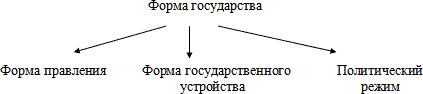 Какие бывают формы правления (Республика, монархия)Какие бывают формы государственного устройства (унитарное, федерация, конфедерация)Какие бывают формы правления политического режима (демократический, тоталитарный, авторитарный)Работая в группах с главой 1 Конституции РФ ст. 1, 2, 3, 5 ч.1, 6 ч.2, 10, 11 ч.2, 13 ч.3, заполните схему форма государства, подтверждая правильность заполнения статьями Конституции. На работу 5 мин.Итак, назовите форму нашего государства (республика)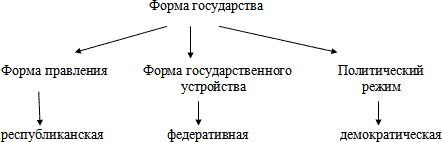 Докажите статьями главы 1, что у нас республиканская форма правления. (ст. 1, 3)Докажите статьями главы 1, что у нас федеративное государственное устройство. (ст. 1, 5, 11)Россия состоит из равноправных субъектов федерации.Пользуясь статьей 65 Конституции РФ назовите субъекты федерации.Республики – 21Края – 9Области – 46Города федерального подчинения – 2Автономная область –1Автономные округа – 4Каждая республика имеет свою Конституцию, законодательство, остальные субъекты – Устав и законодательствоА в каком субъекте РФ мы живем?А как вы думаете, легче управлять федеративным или унитарным государством?Именно поэтому весь многонациональный народ принимал Конституцию.Докажите статьями главы 1, что у нас демократический режим. (Ст. 1, 2, 3, 10, 13)Представьте такую ситуацию:Я участвую в митинге протеста, это пример демократического государства?Какая партия имеет больше прав Единая Россия или ЛДПР?Демократический режим и форма правления взаимосвязаны. Одним из принципов демократического режима является принцип разделения властей.Назовите три ветви государственной власти.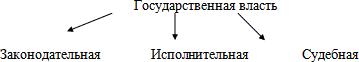 Кто представляет законодательную власть?На основания ст. 94,95 опишите структуру законодательной власти РФКто является председателем Государственной Думы?Кто осуществляет исполнительную властьИмя председателя правительства РФКем осуществляется судебная властьВиды судов на основании ст. 118 ч. 2Кто является главой государства? (президент)Назовите имя президента.Кто был первым президентом.Кто был вторым президентом.А почему президент не входит не в одну из ветвей власти? (Он является главой государства и занимает особое положение в системе органов государственной власти, контролирует их)Мы с вами на основе Конституции РФ разобрали форму нашего государства.А идеальна ли наша Конституция, как основной закон страны.Спасибо всем, что вы высказали свое мнение. Я предлагаю вам послушать мнение президента РФ Д.А. Медведева о нашей Конституции, которое он озвучил в 2008 г., на торжественном заседании, посвященном 15-летию конституции (видео).И все же никто из нас не будет отрицать ведущую роль Конституции РФ как основного закона нашей страны. А мы с вами не должны забывать о своих обязанностях по отношению к обществу и государству, вырабатывая в себе активную жизненную позицию.Какие ждут нас в будущем дела?
Об этом думать мы должны все чаще.
И если гражданин ты настоящий,
Большой отдачи ждет от нас страна!Сегодня мы только начали изучение Конституции РФ, на следующем уроке мы приступим к изучению главы 2 «Права и свободы человека и гражданина, которая играет важное значение в жизни каждого человека.